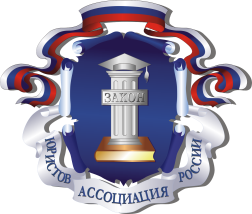 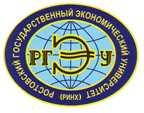 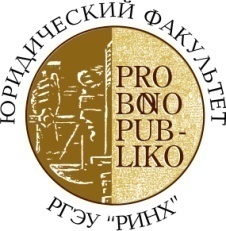 Уважаемые коллеги!Приглашаем Вас принять участие во Всероссийской научно-практической конференции профессорско-преподавательского состава и молодых ученых «Реализация Конституции Российской Федерации и укрепление национальной безопасности России»Организаторы:Ростовское региональное отделение Общероссийской общественной организации «Ассоциация юристов России»Юридический факультет Ростовского государственного экономического университета (РИНХ)Форма участия:  заочнаяДата проведения: 29 декабря 2017 годаПрограммный комитет конференции:Альбеков А.У. - ректор РГЭУ (РИНХ), д.э.н., профессор, Заслуженный деятель науки РФ, член Совета при Президенте Российской Федерации по межнациональным отношениям;Кузнецов Н.Г - первый проректор – проректор по учебной работе РГЭУ (РИНХ), д.э.н., профессор, Заслуженный деятель науки РФ;Вовченко Н.Г. - проректор по научной работе и инновациям РГЭУ (РИНХ), д.э.н., профессор;Позднышов А.Н. – декан юридического факультета РГЭУ (РИНХ), д.ю.н., профессор, Почетный сотрудник МВД России; Червякова А.А. – руководитель Аппарата РРО ООО «Ассоциация юристов России», к.и.н. доцент.Организационный комитет конференции:Меженская Г.В. – зам. декана юридического факультета РГЭУ (РИНХ) по науке.Баринов Э.Э. – зав. кафедрой конституционного и муниципального права РГЭУ (РИНХ), к.ю.н., доцент.Понежин М.Ю. – доцент кафедры конституционного и муниципального права РГЭУ (РИНХ), к.ю.н.Колюшкина Л.Ю. – доцент кафедры конституционного и муниципального права РГЭУ (РИНХ), к.с.н.НАПРАВЛЕНИЯ РАБОТЫ КОНФЕРЕНЦИИ:Совершенствование конституционно-правовых основ национальной безопасности РоссииОтраслевые проблемы реализации положений Конституции Российской ФедерацииПо итогам конференции будет издан сборник материалов с присвоением ISBN и последующим размещением в РИНЦ. Требования к оформлению статей: объем 5-6 страниц; шрифт TimesNewRoman, кегль 14; междустрочный интервал 1,0; поля: слева - 30 мм, справа - 10 мм, снизу, сверху - 20 мм. Сноски приводятся в квадратных скобках, где делается ссылка на порядковый номер использованной работы в пристатейном списке литературы и страницу – [18, С.65]. Материалы должны содержать Ф.И.О. автора; ученую степень, ученое звание, должность и название организации; название статьи.  Статью необходимо отправить  до 29 декабря 2017 года на электронный адрес оргкомитета: kafedra.kimp@yandex.ru; mgv2015@lisr.ruПри получении материалов оргкомитет в течение 3 рабочих дней проверяет материалы на выявление некорректных заимствований, соответствие требованиям и иным параметрам. В случае принятия положительного решения автору направляется письмо с подтверждением участия в конференции.Контактные лица:   Баринов Эмиль Эдуардович (тел.: +7(928)270-86-44; Меженская Галина Викторовна (тел.: +7(928)147-96-54).Рассылка сборника материалов конференции будет осуществляться в феврале 2018г.